Publicado en Jerez de la Frontera el 10/04/2018 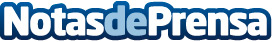 Nueva dirección en EDA FormaciónEl empresario de moda y experto tecnólogo, Ignacio de Loyola Trigo Caparrini, ha sido nombrado nuevo director de EDA Formación en marzo de 2018Datos de contacto:Ignacio de Loyola Trigo Caparrini620794920Nota de prensa publicada en: https://www.notasdeprensa.es/nueva-direccion-en-eda-formacion_1 Categorias: Nacional Moda Educación Andalucia Nombramientos Industria Téxtil Innovación Tecnológica http://www.notasdeprensa.es